              Otford Nursery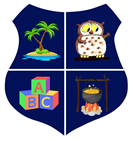  Oasis After School ClubProspectusLearning, playing and growing together in a happy, safe and secure environment.We offer your child the unique opportunity for a smooth transition toPrimary School Otford Nursery School and Oasis After School Club,Co Otford School, High street, Otford, Kent, TN13 3RT. 01959522364nursery@otford.netoasisafterschool@googlemail.com Facebook: Otford Nursery School Oasis Afterschool ClubGrowing curious minds, nurturing bright futures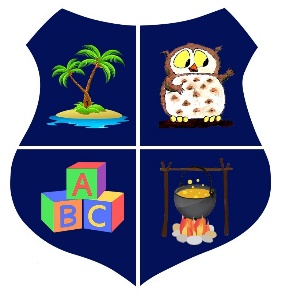 Dear Parents and Guardians,It gives us great pleasure to welcome you and your family to our nursery, where you will discover all the exciting and engaging learning opportunities we provide for young children. At Otford nursery, we believe that an excellent pre-school education is crucial in shaping a child's future, and we are dedicated to nurturing every child in a safe and supportive environment.Our nursery is a place where children can explore, learn and play. Our experienced staff team create a stimulating curriculum that is designed to promote children's physical, social, emotional and cognitive development. We strive to make learning fun, interactive and hands-on, so that children can build confidence, independence and a lifelong love for learning.We understand that choosing the right nursery for your child is an important decision, and we aim to provide you with all the information you need in this prospectus to make an informed choice. Thank you for considering Otford Nursery for your child's early education. We hope that our prospectus gives you a sense of who we are, what we offer, and how we can work closely with you to support your child's introduction to school. More information can be gained by visiting to see us in action.  If you would like to visit before enrolling you are most welcome to do so, at any time.   Our staff will look forward to showing you around.Yours faithfullyIan SaundersMr Ian SaundersOwnerOtford Nursery School and Oasis After School Club, Co Otford School, High Street, Otford, Kent, TN13 3RT. 01959522364nursery@otford.netoasisafterschool@googlemail.com Facebook: Otford Nursery School Oasis Afterschool ClubOtford Nursery SchoolVISION STATEMENTOur vision at Otford Nursery School is to provide a nurturing and stimulating environment where every child feels valued and supported to grow and learn. We aim to create a welcoming community that fosters a love for learning, creativity, and curiosity in all children, while respecting their individual needs and abilities. Our goal is to empower children to become confident, independent, and resilient learners who are prepared to thrive in an ever-changing world. At Otford Nursery, we strive to be a place where children, families, and staff work together to create a positive and inclusive learning experience that inspires a lifelong love for learning.We constantly strive to deliver an exceptional early years education that prepares our children for a lifetime of learning and achievement, and that instills in them a love of learning and a passion for making a positive difference in the world.MISSION STATEMENTAt Otford Nursery School our mission is to provide an exceptional early years education that nurtures and inspires young minds. We believe in creating an environment where children feel valued, supported, and challenged, and where they are encouraged to explore, learn, and grow at their own pace.We strive to provide a rich and varied curriculum that promotes children's intellectual, social, emotional, and physical development. We aim to foster a love of learning that will stay with our children throughout their lives, and to provide them with the foundation they need to achieve their full potential.We believe that every child is unique and has their own strengths and challenges, and we are committed to providing an inclusive learning environment that meets the diverse needs of all our children. We collaborate closely with parents, carers, and external professionals to ensure that every child receives the support they need to thrive.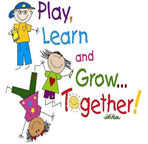 At Otford Nursery School, we are dedicated to building a strong and supportive community where everyone feels valued and included. We believe in fostering positiverelationships between children, staff, parents, carers and the wider community, recognizing that collaboration is essential for children's success.AGE OF ADMITTANCEOtford Nursery School takes children from two to five years of age. At the nursery we believe that a close working relationship with parents and carers is fundamental to the education of children. We are very aware that small children will often feel insecure when leaving you for the first time and will collaborate with you to find a strategy that works for you and your child. For example, it often helps if you pick up your child after a short time initially, rather than at the end of three hours.  (Staff are always available to discuss any concerns you have).HOURS OF OPENINGThe nursery is open from 8.30 am – 11.30 pm Monday to Friday and from 12.00 pm – 3.00 pm Monday to Friday. The all-day session is 8.30 am – 3.30 pm.  Children who stay all day may bring a packed lunch. Children may also stay for lunch after a morning session or before an afternoon session. Children are eligible for Government Funding the term after they turn 3 years of age. Children are entitled to 15 hours of free funding per week. Our pattern for funding is 3 hours per session in the morning or afternoon over 5 days of the week. Please note that all hours that fall outside this pattern, including lunch, will be charged accordingly. We also participate in the Free for 2-Year-old scheme and 30-hour scheme, subject to spaces, please speak to Carole-Anne for further information.Children cannot be accepted before 8.30 am. Children should be collected by 11.30 pm, 12.00 pm if booked in for lunch or 3.00 pm, if your child is staying for the afternoon session.  If any person other than a parent is collecting your child, you must inform the nursery of that person’s name, identity and a previously agreed password.  The nursery will be open during school term time only.UNIFORMThe purchase of the nursery uniform is not compulsory, however if you choose to, you can purchase jumpers, fleece, hoodies, T- shirts and book bags from School trends.  Here is our link to the web site: https://www.schooltrends.co.uk/uniform/Otford_Nursery_TN14_5PGWe recommend that if you do not purchase a uniform for your child, that they be sent to school in clothes that are easy for them to remove for using the toilet and clothes that you don’t mind if they get messy. Children may bring indoor shoes and wellingtons to nursery, these may be left here for your child to use during their time here. We also encourage the children to choose books from the nursery and place them in their book bag, to take home share with a parent, sibling or carer and return to nursery the next session.  Please ensure that all items of clothing are clearly marked with your child’s name.ENROLMENT/FEES for 2023/2024Children may enroll for up to ten sessions with a minimum of two sessions per week.The cost of each session is as follows:2 Years        		                              8.30 am – 11.30 pm	 £27.0012.00 pm – 3.00 pm	 £27.003-4 Years8.30 am – 11.30 pm	 £25.0012.00 pm – 3.00 pm	 £25.00Lunch11.30 – 12.00                     £4.00Fees must be paid termly, in advance. Invoices will be sent home during the second week of each term and must be paid by the half term week, unless prior arrangement has been agreed with nursery management.  Cheques should be made payable to Otford Nursery School. A half term’s notice is required to cancel a place or a half term’s fees may be paid in lieu. (Only applicable to unfunded hours).  Failure to pay on time may lead to your child losing his/her place.We offer 3- and 4-year-olds Free Entitlement via Government Funding.  The term after children turns 3 years of age, they are entitled to 15 hours of free funding per week. Our pattern for funding is 3 hours per session in the morning or afternoon over 5 days of the week.  Please note that all hours over and above this pattern, including lunch, will be charged accordingly.  Further details regarding Free Entitlement are available from Carole-Anne.  We also participate in the Free for 2-Year-old scheme and 30-hour scheme, subject to spaces, please speak to Carole-Anne for further information. Disability access fundYour child’s early years provider could get £800 or more per year to help with their education and support.This will be paid direct to your early years provider.You can apply to get disability access funding if your child is aged 3 or 4 and you’re receiving both:15 hours free childcare - you do not need to use all of your hours to be eligibleDisability living allowance for childrenEarly years pupil premiumYour child’s early years education provider could get up to £342 per year to help with your child’s education. This will be paid direct to your provider.Who can applyYou can apply for early years pupil premium if your child is aged 3 or 4 and you get 15 hours free childcare.You must also get at least one of the following:Income Supportincome-based Jobseeker’s Allowanceincome-related Employment and Support Allowancesupport under part six of the Immigration and Asylum Act 1999the guaranteed element of State Pension CreditChild Tax Credit (provided you are not also entitled to Working Tax Credit) and have an annual gross income of no more than £16,190Working Tax Credit run-on, which is paid for 4 weeks after you stop qualifying for Working Tax CreditUniversal Credit - your household income must be less than £7,400 a year after tax not including any benefits you getYou may also get early years pupil premium if your child is currently being looked after by a local authority in England or Wales or if your child has left care in England or Wales through:adoptionspecial guardianship ordera child arrangements orderSPECIAL EDUCATIONAL NEEDS STATEMENTAt Otford Nursery School, we are committed to providing an inclusive learning environment where every child can thrive, regardless of their individual needs. We believe that every child has the right to an education that is tailored to their unique strengths and challenges, and we strive to create an environment where all children feel valued, supported, and included.We promote Special Educational Needs (SEN) by providing a range of support and resources to meet the diverse needs of our children. We collaborate closely with parents, carers, and external professionals to ensure that each child receives the individualized support they need to achieve their full potential.We recognize that some children may need additional support to access the curriculum or participate fully in the activities and experiences we offer. We provide a range of interventions and support strategies to enable children to develop their skills and confidence, and we regularly review progress to ensure that our provision is effective.At Otford Nursery School, we believe that providing effective SEN provision is essential for children's overall well-being and future success. Through our inclusive approach, we aim to support each child in developing the skills, attitudes, and knowledge that will enable them to thrive both now and in the future.A pupil is defined as having ‘Special Educational Needs’ if he or she:has a disability, which either prevents or hinders the child from making use of the nursery facilities.shows signs of exceptional ability.has a significantly greater difficulty in learning than the majority of his/her peers in the same age group.We will ensure that all pupils have access to a broad and balanced curriculum in order that they may achieve their full potential.  We will consult parents/carers at all stages of the Special Education Needs (S.E.N) assessment process, we aim to identify pupils with S.E.N. as early as possible to gain access to specialized help for individual children as early in their development as possible.  The S.E.N. policy and code of practice are available for parents to read.BEHAVIOUR POLICYAll children at our nursery will be able to play and learn without fear of being hurt or hindered by anyone else.  We will encourage all the children regardless of race, gender or disability to develop self-discipline and self-esteem and respect for others.If you wish to read the above policies in full they are readily available on our website at www.otfordnursery.co.uk or in the nursery, please ask a member of staff.  ABSENCESIf your child experiences diarrhea and/or vomiting, they should be kept away from nursery for 48 hours from the last episode.  If they become ill whilst at nursery, every effort will be made to contact the parent or guardian.We are unable to administer any medication to your child without prior written permission.  We can only administer prescription medication for the named child, with the exception of an asthma inhaler, which must be accompanied by a letter of permission and a prescribed Ventolin inhaler.  If you have any concerns, please see a member of staff. EQUAL OPPORTUNITIESOtford Nursery is committed to emphasizing the common elements and values of our multiple culture.  We aim to promote equality and fair treatment of all, thereby allowing everyone, whatever their race, religion, gender, language, disability or family background to achieve the level of success and self-respect they deserve whilst retaining their identity.NURSERY CURRICULUMAt Otford Nursery School, we are committed to providing a nurturing and stimulating learning environment for children aged 2-4 years old. Our curriculum is designed to meet the developmental needs of each child and to support their social, emotional, cognitive, and physical growth.Our curriculum is based on the Early Years Foundation Stage (EYFS) framework, which sets standards for the learning, development and care of children from birth to five years old. We provide a play-based learning approach that promotes active exploration, experimentation, and discovery. Our curriculum includes a wide range of activities and experiences that are carefully planned to ensure that each child reaches their full potential.We believe that every child is unique and has their own interests, abilities, and learning styles. Our curriculum is therefore individualized to meet the needs of each child. We use ongoing observation, assessment and evaluation to monitor each child’s progress and plan next steps in their learning journey.We promote positive relationships with parents and families, recognizing their important role in their child’s development. We encourage parental involvement and work in partnership to support children’s learning and wellbeing.Our curriculum is inclusive and celebrates diversity. We respect and value all cultures, religions, and backgrounds and promote equality and fairness.We believe that learning should be fun, engaging, and meaningful. Our curriculum includes a wide range of activities, including outdoor play, creative arts, music, dance, movement, and early literacy and numeracy. We provide a safe and supportive environment where children can learn and grow, make friends, and develop a lifelong love of learning.In summary, at Otford Nursery School, we provide a holistic, play-based learning environment that supports each child’s unique needs and interests, and promotes their physical, social, emotional, and cognitive development. We aim to prepare children for their future learning and transition into Primary School. COMMUNICATION AND LANGUAGE At Otford Nursery, we aim to give children opportunities to experience a rich language environment; to develop their confidence and skills in expressing themselves; and to speak and listen in a range of situations.We place a strong emphasis on developing the communication and language skills of our children. We recognize that effective communication is essential for children's learning, social development, and emotional well-being.To support this, we provide a range of activities and experiences that promote language development and communication skills. Our curriculum includes opportunities for storytelling, group discussions, singing, and role-playing, which encourage children to express their ideas and feelings, listen to others, and build their vocabulary and language skills.We also encourage children to engage in activities that support their listening and attention skills, such as following instructions and participating in group activities. We provide a supportive and nurturing environment that enables children to feel comfortable and confident in expressing themselves and communicating with others.Our highly trained and experienced staff work closely with families to ensure that communication is effective and consistent between home and school. We regularly share information about children's progress and encourage parents to communicate with us about any concerns or questions they may have.Through our focus on communication and language development, we aim to help children develop the skills and confidence they need to succeed in all areas of their life.  Children will be given systematic and consistent opportunities to gain experience the phonic sounds of letters.  The sound of letters will always be emphasized.  At Otford Nursery, the children are encouraged to write their names independently.  They will be shown how to form letters correctly and how to hold a pencil. The children will take home a storybook after every visit to nursery.  They will be encouraged to listen to story tapes and to use puppets to act out small plays and songs.PHYSICAL DEVELOPMENTAt Otford Nursery School, we prioritize the physical development of our children through a range of engaging and stimulating activities that promote gross motor skills, fine motor skills, hand-eye coordination, balance, and overall physical fitness. Our curriculum includes a variety of outdoor and indoor games, dance and movement sessions, and structured sports activities that encourage children to explore their physical abilities, build confidence, and develop their coordination and balance. We also provide opportunities for sensory play and exploration, which help to develop children's fine motor skills and hand-eye coordination. Through our focus on physical development, we aim to support our students in becoming healthy, active, and confident learners.We will be encouraging four areas of physical development.  These goals are as follows:‘Mobility’ for basic motor skills, moving around in different ways.‘Awareness of space’ to incorporate spatial awareness, i.e., knowing where you are and what shapes your body can make.‘Physical control’ for co-ordination, physical control and balance.  ‘Manipulative skills’ aiming, predicting and estimating, using small equipment to grip, roll, throw and aim.    Children will be actively encouraged to develop their fine and gross motor skills.  We will provide fun and exciting activities that improve fine motor skills such as threading beads, sewing and using scissors.  The children will have the opportunity for outdoor play using climbing equipment, tricycles etc. (weather permitting).At Otford Nursery we take the Health and Safety of our children very seriously.  A complete, robust risk assessment is conducted on a daily basis.  We believe in supporting the children to take risks and to solve real life problems.In keeping with this ethos, we provide real tools which are adapted to be age appropriate.  Examples include small spades and scissors and supervising children to climb to safe heights under supervision.We believe that the benefits of these activities outweigh the risks and encourage children to be independent, confident, lifelong learners.  PERSONAL, SOCIAL AND EMOTIONAL DEVELOPMENT (PSED)At Otford Nursery School, we believe in nurturing and supporting the PSED of each child in our care. We provide a warm, safe and welcoming environment where children feel valued and respected as individuals. We encourage children to develop their self-esteem and confidence through positive interactions with their peers and adults.We promote social skills by providing opportunities for children to engage in group activities and play, sharing resources, taking turns, and resolving conflicts in a calm and respectful manner. We also encourage children to express their feelings and emotions in a healthy way and support them in developing strategies to manage their emotions.At Otford Nursery School, we believe that promoting PSED is essential for children's overall well-being and future success. Through our nurturing approach, we aim to support each child in developing the skills, attitudes, and behaviors that will enable them to thrive both now and in the future.". During Register time we have the opportunity to talk about important issues; for example: the proper use of scissors or trying new foods at snack time.The children are all encouraged to be as independent as possible, but of course we support you and the child in key milestones; for example:  toilet training where we would use a previously agreed reward system.  Reward stickers are handed out on an ad-hoc basis and each day we nominate an ‘Owl of the Session’ to a child or children who have been exceptional that day.  LITERACY"At Otford Nursery School, we recognize the importance of developing early literacy skills in our children. We provide a rich and stimulating environment where children are encouraged to explore, discover and develop their literacy skills in a fun and engaging way.We promote a love of reading by providing a wide range of high-quality books, both fiction and non-fiction, and encouraging children to enjoy stories and develop their imagination. We also support children in developing their phonemic awareness, through activities such as rhyming games and letter recognition exercises.We recognize that literacy is not just about reading and writing, but also about developing communication skills. We encourage children to express themselves verbally, listen actively to others, and participate in conversations and discussions.At Otford Nursery School, we believe that developing literacy skills is essential for children's future success, and we aim to provide a strong foundation that will support their ongoing learning and development.We encourage children to link sounds and letters and to begin to read and write. Children will be given systematic and consistent opportunities to gain experience the phonic sounds of letters.  We concentrate on developing children’s speaking and listening skills and lay the foundations for later phonic work. The emphasis during Phase 1 is to get children attuned to the sounds around them and ready to begin developing oral blending and segmenting skills.Phase 1 is divided into seven aspects. Each aspect contains three strands: Tuning in to sounds (auditory discrimination), Listening and remembering sounds (auditory memory and sequencing) and talking about sounds (developing vocabulary and language comprehension).The older children will also be given the opportunity to attend Otford Primary School as a transition period for ‘Child Initiated Play’.  This will be conducted in the last term for two afternoons per week.MATHEMATICSAt Otford Nursery School, we recognize the importance of developing early math skills in our children. We provide a stimulating and challenging environment where children are encouraged to explore, discover and develop their mathematical understanding in a fun and engaging way.We promote math skills by providing a wide range of opportunities for children to explore numbers, shape, space, and measure in their everyday play and learning. We encourage children to use mathematical language, and we provide practical resources to support their learning, such as counting objects, sorting shapes, and measuring quantities.We recognize that developing math skills is not just about mastering concepts, but also about developing critical thinking skills and critical thinking. We provide opportunities for children to explore and solve problems in real-life contexts, encouraging them to think creatively and develop their own solutions.The children will be encouraged to match objects and to sort them according to different criteria, i.e., size, color and shape. They will be taught to count objects and to recognise the numbers 0-10. They will be encouraged to look at patterns and to copy and continue a sequence. The children will be taught to recognise and name of basic 2D shapes and to use 3D shapes for sorting and building. They will be introduced to measurement and encouraged to use appropriate language such as big, little, long, short, thin, thick, wide, narrow, heavy and light. They will be encouraged to sort objects from smallest to largest. The children will be introduced to time through parts of the day, i.e., morning/lunchtime/evening and the days of the week.Children will also look at money through free play in the shop/house and will have practical experience of handling money to help them to recognise coins. Math will be introduced as a positive, exciting and fun activity.UNDERSTANDING THE WORLDAt Otford Nursery School, we believe in promoting an understanding of the world around us and encouraging children to explore and discover the wonders of the world. We provide a rich and stimulating environment where children are encouraged to ask questions, make connections, and investigate the world around them.We promote an understanding of the world by providing a wide range of experiences that enable children to explore and discover the natural world, the physical world, and the world of people and communities. We encourage children to observe, explore, and investigate the environment around them, and we provide resources and materials to support their learning, such as magnifying glasses, maps, and photographs.We recognize that an understanding of the world is not just about learning facts, but also about developing attitudes and values. We encourage children to develop an appreciation for the natural world and the importance of caring for our planet, as well as an understanding and respect for different cultures and ways of life.Through our approach, we aim to support each child in developing the skills, attitudes, and knowledge that will enable them to thrive both now and in the future. Our children will be able to look at how plants and animals grow and to look at basic differences between people, i.e., hair and eye color etc.). They will look at a variety of weather conditions and look at seasonal changes in the weather. Children will be taught that electricity can be dangerous and how to avoid accidents in the home.We have now introduced a new fun packed ‘ICT’ program. We aim to foster positive attitudes towards ‘Information Technology’ through the enjoyment of computers. This will be a solid foundation for future progression in school. EXPRESSIVE ARTS AND DESIGNAt Otford Nursery School, we recognize the importance of fostering creativity and imagination in our children. We provide a stimulating and supportive environment where children are encouraged to explore and express themselves through a variety of art forms and creative experiences.We promote expressive arts and design by providing a wide range of opportunities for children to explore different media, materials, and techniques, such as painting, drawing, sculpting, and collage. We encourage children to use their imaginations and express themselves through different art forms, and we celebrate their unique and individual creativity.We also recognize that expressive arts and design are not just about creating artwork, but also about developing social skills, communication skills, and self-esteem. We provide opportunities for children to collaborate on creative projects, share ideas, and build positive relationships with their peers.At Otford Nursery School, we believe that fostering creativity and imagination is essential for children's overall well-being and future success, we enable children to explore and play and provide opportunities and encouragement for sharing their thoughts, ideas and feelings through a variety of activities in art, music, movement, dance, role-play, and design and technology. We aim for our children to confidently develop their enthusiasm and enjoyment of art and drama through practical experience and observation.The children will have constant access to paper, scissors, paint materials and collage materials, clay and modeling. They will be encouraged to share materials and ideas and to communicate ideas and feelings through pictures, clay, modeling materials and drawing.Children are encouraged to listen and play percussion instruments and join in with fun activities. Over each term, the children will be introduced to rhythm, composing, listening and performing skills.    Date received.Otford Nursery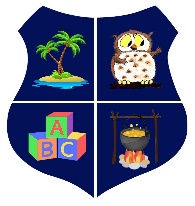 Oasis After School ClubOtford Nursery School and Oasis After School Club, Co Otford School, High Street, Otford, Kent, TN13 3RT.01959522364nursery@otford.net oasisafterschool@googlemail.comFacebook: Otford Nursery School Oasis Afterschool ClubPlease supply all the information requested and return the form to Otford Nursery School. Please use BLOCK CAPITALS.Child’s Full Name:  ………………………………………………………………….…………………….………….……Date of Birth:  …………….………………….…….	Home Telephone Number:  ……………….……………….Mother’s Name & Address:				Father’s Name & Address:  …………………………………….………………….	………………………………….………….……………….………………………….……………………………	………………………………….……………….………..…………………………….……………………………	………………………………….……………….…………..DOB………..……… NI Number……………………          DOB……………………NI Number………………….……Please enclose a copy of your child’s birth certificate.Birth Certificate Number…………………………. Place of registration………………………30-hour code…………………. Please note 30-hour spaces are limited and only available upon agreement with the management team.Which parent/carer does your child normally live with?	………………………………………………………………Who has legal contact? ………………………………………………………………………………………….................E-mail Address:  ……………………………………………………………………………………………………………Emergency contact telephone numbersMother Mobile: ……………………………………..… Mother Work: ……………………………………………….… Father Mob: …………………....……………………...  Father Work: ……………………………………..……………Other………………………………………………………………………………………………….…………………………..Please reserve a place for my child at Otford Nursery School commencing:   …..….……………………Please note our start dates run from September, January or April each year.Please indicate which sessions you would prefer:MONDAY AM / PM     TUESDAY AM / PM     WEDNESDAY AM / PM    THURSDAY AM / PM     FRIDAY AM / PM       LUNCH                     LUNCH                          LUNCH                         LUNCH                         LUNCH Details of any allergies suffered by your child and/or health requirements: ……………...………………….………….…………………………………………….………………….……………………………………………………………Are all your child’s immunizations up to date? (Please specify) ………………….…………………….……………….…………………………………………….………………….……………………………………………………….…….Name and address of child`s doctor:  ……………………………….…………..………………………………………...……………………………………………………	Tel:  ….………….………………………..……………….How would you describe your child’s ethnicity or cultural background? ……………….………………………….…...……………………………………………………………………………………………………………………………..What is the main religion in your family? ………………………………………………………………………………...Are there any festivals/special occasions celebrated in your culture that your child will be taking part in? Would you like to see these festivals/special occasions acknowledged and celebrated whilst he/she is at Otford Nursery School?.........................................................................................................................................................................................................What language(s) is/are spoken at home? …………………………………………………………………………………If English is not the main language spoken at home, will this be your child’s first experience of being in an English-speaking environment. Yes/No (please delete). If so, please discuss/agree how the pre-school will support your child when settling into Otford Nursery School.……………………………………………………………………………………………………………………………………………Does your child have any special needs or disability? Yes/No (please delete)Please give details:  ………………………………………………………………………………………………………...What special support will he/she require in our nursery? …………………………………………………........................…………………………………………………………………………………..……………………………………….…Please notify us immediately of any changes relating to the information given on this enrolment form. Please add any additional information you feel would be relevant:  …………………………...…………..……………………………………………………………………………………………………………………………………………………….……...……………………………………………………………………….………………….…………………………..……Children occasionally have minor accidents. Please state if your child has an allergic reaction to plasters.……………………………………………………………………………………………………………………….…….Does your child attend another childcare provider?……………………………………………………………………………………………………………………………..  Thank you.          Otford Nursery School and Oasis After School Club, Co Otford School, High street, Otford, Kent, TN13 3RT. 01959522364nursery@otford.net oasisafterschool@googlemail.com Facebook: Otford Nursery School Oasis Afterschool Club